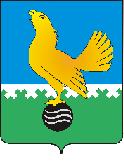 Ханты-Мансийский автономный округ-Юграмуниципальное образованиегородской округ город Пыть-ЯхАДМИНИСТРАЦИЯ ГОРОДАП О С Т А Н О В Л Е Н И Еот 12.01.2021										№ 07-паО внесении изменений в постановление администрации города от 10.12.2018 № 429-па «Об утверждении муниципальной программы «Развитие жилищной сферы в городе Пыть-Яхе»(в ред. от 08.12.2020 № 530-па) В соответствии с Бюджетным кодексом Российской Федерации, постановлением Правительства Ханты-Мансийского автономного округа – Югры от 05.10.2018 № 346-п «О государственной программе Ханты-Мансийского автономного округа – Югры «Развитие жилищной сферы», постановлением администрации города от 30.08.2018 №259-па «О модельной муниципальной программе муниципального образования городской округ город Пыть-Ях, порядке принятия решения о разработке муниципальных программ, их формирования, утверждения и реализации», внести в постановление администрации города от 10.12.2018 № 429-па «Об утверждении муниципальной программы «Развитие жилищной сферы в городе Пыть-Яхе» следующие изменения:1.	В приложении к постановлению:1.1.	Пункт 2 строки «Целевые показатели муниципальной программы», строку «Параметры финансового обеспечения муниципальной программы», паспорта муниципальной программы изложить в следующей редакции:1.2.	Таблицы 1, 2, 3 изложить в новой редакции согласно приложению.2.	Пункт 3.2.6 приложения № 2 к муниципальной программе изложить в новой редакции:«3.2.6.	Копию документа, подтверждающего регистрацию в системе индивидуального (персонифицированного) учета и содержащий сведения о страховом номере индивидуального лицевого счета.».  3.	Отделу по внутренней политике, связям с общественными организациями и СМИ управления по внутренней политике (О.В. Кулиш) опубликовать постановление в печатном средстве массовой информации «Официальный вестник».4.	Отделу по информационным ресурсам (А.А. Мерзляков) разместить постановление на официальном сайте администрации города в сети Интернет.5.	Настоящее постановление вступает в силу после его официального опубликования.6.	Контроль за выполнением постановления оставляю за собой.Глава города Пыть-Яха						              А.Н. МорозовПриложение к постановлению администрациигорода Пыть-Яхаот 12.01.2021 № 07-патаблица 1Целевые показатели муниципальной программытаблица 2Распределение финансовых ресурсов муниципальной программытаблица 3Оценка эффективности реализации муниципальной программыПаспорт муниципальной программыПаспорт муниципальной программыЦелевые показатели муниципальной программы2. Увеличение количества семей, улучшивших жилищные условия, до 0,96 тыс. семей.Параметры финансового обеспечениямуниципальной программы**Общий объем финансирования муниципальной программы на 2019 – 2030 годы составляет 4 110 732,2 тыс. руб., в том числе:на 2019 год - 1 482 458,1 тыс. рублей; на 2020 год – 784 653,6 тыс. рублей;на 2021 год – 329 708,6 тыс. рублей;на 2022 год - 301 488,7 тыс. рублей;на 2023 год – 278 470,4 тыс. рублей;на 2024 год – 133 601,4 тыс. рублей;на 2025 год - 133 001,4 тыс. рублей;на 2026-2030 годы - 667 350,0 тыс. рублей.№Наименование показателей результатовБазовый показатель на начало реализации муниципальной программы (01.01.2019г.)Значение показателя по годамЗначение показателя по годамЗначение показателя по годамЗначение показателя по годамЗначение показателя по годамЗначение показателя по годамЗначение показателя по годамЦелевое значение показателя на момент окончания действия программы№Наименование показателей результатовБазовый показатель на начало реализации муниципальной программы (01.01.2019г.)2019202020212022202320242025Целевое значение показателя на момент окончания действия программы12345678910121Общий объем ввода жилья, тыс. кв.м. в год. <1>12,140,030,027,430,633,135,623,023,02Количество семей, улучшивших жилищные условия, тыс. семей <2>0,160,510,340,030,020,010,010,010,963Общая площадь жилых помещений, приходящихся в среднем на 1 жителя, кв.м. <3>17,117,518,919,620,220,921,822,422,94Количество квадратных метров расселенного аварийного жилищного фонда, млн. кв.м. <4>0,0010,0010,0050,0080,0040,0060,0040,0010,0305Количество семей, расселенных из аварийного жилищного фонда, тыс. семей <5>0,090,120,060,010,020,010,010,010,21Номер основного мероприятияОсновные мероприятия муниципальной программы (их связь с целевыми показателями муниципальной программы)Ответственный исполнитель/соисполнительИсточники финансированияФинансовые затраты на реализацию (тыс. рублей)Финансовые затраты на реализацию (тыс. рублей)Финансовые затраты на реализацию (тыс. рублей)Финансовые затраты на реализацию (тыс. рублей)Финансовые затраты на реализацию (тыс. рублей)Финансовые затраты на реализацию (тыс. рублей)Финансовые затраты на реализацию (тыс. рублей)Финансовые затраты на реализацию (тыс. рублей)Финансовые затраты на реализацию (тыс. рублей)Номер основного мероприятияОсновные мероприятия муниципальной программы (их связь с целевыми показателями муниципальной программы)Ответственный исполнитель/соисполнительИсточники финансированиявсегов том числе:в том числе:в том числе:в том числе:в том числе:в том числе:в том числе:в том числе:Номер основного мероприятияОсновные мероприятия муниципальной программы (их связь с целевыми показателями муниципальной программы)Ответственный исполнитель/соисполнительИсточники финансированиявсего2 0192 0202 0212 0222 0232 0242 0252026-2030Подпрограмма I «Содействие развитию градостроительной деятельности»Подпрограмма I «Содействие развитию градостроительной деятельности»Подпрограмма I «Содействие развитию градостроительной деятельности»Подпрограмма I «Содействие развитию градостроительной деятельности»Подпрограмма I «Содействие развитию градостроительной деятельности»Подпрограмма I «Содействие развитию градостроительной деятельности»Подпрограмма I «Содействие развитию градостроительной деятельности»Подпрограмма I «Содействие развитию градостроительной деятельности»Подпрограмма I «Содействие развитию градостроительной деятельности»Подпрограмма I «Содействие развитию градостроительной деятельности»Подпрограмма I «Содействие развитию градостроительной деятельности»Подпрограмма I «Содействие развитию градостроительной деятельности»Подпрограмма I «Содействие развитию градостроительной деятельности»1.1Внесение изменений в Генеральный план города (1,3)Управление архитектуры и градостроительствавсего12 802,00,00,0781,03 521,07 000,0500,00,01 000,01.1Внесение изменений в Генеральный план города (1,3)Управление архитектуры и градостроительствафедеральный бюджет0,00,00,00,00,00,00,00,00,01.1Внесение изменений в Генеральный план города (1,3)Управление архитектуры и градостроительствабюджет автономного округа9 300,00,00,00,02 790,06 510,00,00,00,01.1Внесение изменений в Генеральный план города (1,3)Управление архитектуры и градостроительстваместный бюджет3 502,00,00,0781,0731,0490,0500,00,01 000,01.1Внесение изменений в Генеральный план города (1,3)Управление архитектуры и градостроительстваПрограмма «Сотрудничество»0,00,00,00,00,00,00,00,00,01.1Внесение изменений в Генеральный план города (1,3)Управление архитектуры и градостроительствавнебюджетные источники0,00,00,00,00,00,00,00,00,01.2Внесение изменений в Правила землепользования и застройки (1,3)Управление архитектуры и градостроительствавсего700,00,00,00,00,00,0100,0100,0500,01.2Внесение изменений в Правила землепользования и застройки (1,3)Управление архитектуры и градостроительствафедеральный бюджет0,00,00,00,00,00,00,00,00,01.2Внесение изменений в Правила землепользования и застройки (1,3)Управление архитектуры и градостроительствабюджет автономного округа0,00,00,00,00,00,00,00,00,01.2Внесение изменений в Правила землепользования и застройки (1,3)Управление архитектуры и градостроительстваместный бюджет700,00,00,00,00,00,0100,0100,0500,01.2Внесение изменений в Правила землепользования и застройки (1,3)Управление архитектуры и градостроительстваПрограмма «Сотрудничество»0,00,00,00,00,00,00,00,00,01.2Внесение изменений в Правила землепользования и застройки (1,3)Управление архитектуры и градостроительствавнебюджетные источники0,00,00,00,00,00,00,00,00,01.3Разработка проекта планировки и межевания территории города Пыть-Ях (1,3)Управление архитектуры и градостроительствавсего19 566,02 250,01 284,015 632,00,00,0200,00,0200,01.3Разработка проекта планировки и межевания территории города Пыть-Ях (1,3)Управление архитектуры и градостроительствафедеральный бюджет0,00,00,00,00,00,00,00,00,01.3Разработка проекта планировки и межевания территории города Пыть-Ях (1,3)Управление архитектуры и градостроительствабюджет автономного округа17 467,32 092,5837,014 537,80,00,00,00,00,01.3Разработка проекта планировки и межевания территории города Пыть-Ях (1,3)Управление архитектуры и градостроительстваместный бюджет2 098,7157,5447,01 094,20,00,0200,00,0200,01.3Разработка проекта планировки и межевания территории города Пыть-Ях (1,3)Управление архитектуры и градостроительстваПрограмма «Сотрудничество»0,00,00,00,00,00,00,00,00,01.3Разработка проекта планировки и межевания территории города Пыть-Ях (1,3)Управление архитектуры и градостроительствавнебюджетные источники0,00,00,00,00,00,00,00,00,01.4Выполнение обосновывающих материалов для подготовки документов территориального планирования (обновление планово-картографического материала) (1,3)Управление архитектуры и градостроительствавсего6 091,64 291,7799,90,00,00,00,00,01 000,01.4Выполнение обосновывающих материалов для подготовки документов территориального планирования (обновление планово-картографического материала) (1,3)Управление архитектуры и градостроительствафедеральный бюджет0,00,00,00,00,00,00,00,00,01.4Выполнение обосновывающих материалов для подготовки документов территориального планирования (обновление планово-картографического материала) (1,3)Управление архитектуры и градостроительствабюджет автономного округа4 456,23 991,3464,90,00,00,00,00,00,01.4Выполнение обосновывающих материалов для подготовки документов территориального планирования (обновление планово-картографического материала) (1,3)Управление архитектуры и градостроительстваместный бюджет1 635,4300,4335,00,00,00,00,00,01 000,01.4Выполнение обосновывающих материалов для подготовки документов территориального планирования (обновление планово-картографического материала) (1,3)Управление архитектуры и градостроительстваПрограмма «Сотрудничество»0,00,00,00,00,00,00,00,00,01.4Выполнение обосновывающих материалов для подготовки документов территориального планирования (обновление планово-картографического материала) (1,3)Управление архитектуры и градостроительствавнебюджетные источники0,00,00,00,00,00,00,00,00,01.5Внедрение новой версии информационной системы  обеспечения градостроительной деятельности (РИСОГД) (1,3)Управление архитектуры и градостроительствавсего200,00,00,00,00,00,00,0100,0100,01.5Внедрение новой версии информационной системы  обеспечения градостроительной деятельности (РИСОГД) (1,3)Управление архитектуры и градостроительствафедеральный бюджет0,00,00,00,00,00,00,00,00,01.5Внедрение новой версии информационной системы  обеспечения градостроительной деятельности (РИСОГД) (1,3)Управление архитектуры и градостроительствабюджет автономного округа0,00,00,00,00,00,00,00,00,01.5Внедрение новой версии информационной системы  обеспечения градостроительной деятельности (РИСОГД) (1,3)Управление архитектуры и градостроительстваместный бюджет200,00,00,00,00,00,00,0100,0100,01.5Внедрение новой версии информационной системы  обеспечения градостроительной деятельности (РИСОГД) (1,3)Управление архитектуры и градостроительстваПрограмма «Сотрудничество»0,00,00,00,00,00,00,00,00,01.5Внедрение новой версии информационной системы  обеспечения градостроительной деятельности (РИСОГД) (1,3)Управление архитектуры и градостроительствавнебюджетные источники0,00,00,00,00,00,00,00,00,01.6Разработка местных нормативов градостроительного проектирования (1,3)Управление архитектуры и градостроительствавсего600,00,0200,00,00,00,00,00,0400,01.6Разработка местных нормативов градостроительного проектирования (1,3)Управление архитектуры и градостроительствафедеральный бюджет0,00,00,00,00,00,00,00,00,01.6Разработка местных нормативов градостроительного проектирования (1,3)Управление архитектуры и градостроительствабюджет автономного округа186,00,0186,00,00,00,00,00,00,01.6Разработка местных нормативов градостроительного проектирования (1,3)Управление архитектуры и градостроительстваместный бюджет414,00,014,00,00,00,00,00,0400,01.6Разработка местных нормативов градостроительного проектирования (1,3)Управление архитектуры и градостроительстваПрограмма «Сотрудничество»0,00,00,00,00,00,00,00,00,01.6Разработка местных нормативов градостроительного проектирования (1,3)Управление архитектуры и градостроительствавнебюджетные источники0,00,00,00,00,00,00,00,00,01.7Внедрение целевой модели "Получение разрешения на строительство и территориальное планирование" (1,3)Управление архитектуры и градостроительствавсего0,00,00,00,00,00,00,00,00,01.7Внедрение целевой модели "Получение разрешения на строительство и территориальное планирование" (1,3)Управление архитектуры и градостроительствафедеральный бюджет0,00,00,00,00,00,00,00,00,01.7Внедрение целевой модели "Получение разрешения на строительство и территориальное планирование" (1,3)Управление архитектуры и градостроительствабюджет автономного округа0,00,00,00,00,00,00,00,00,01.7Внедрение целевой модели "Получение разрешения на строительство и территориальное планирование" (1,3)Управление архитектуры и градостроительстваместный бюджет0,00,00,00,00,00,00,00,00,01.7Внедрение целевой модели "Получение разрешения на строительство и территориальное планирование" (1,3)Управление архитектуры и градостроительстваПрограмма «Сотрудничество»0,00,00,00,00,00,00,00,00,01.7Внедрение целевой модели "Получение разрешения на строительство и территориальное планирование" (1,3)Управление архитектуры и градостроительствавнебюджетные источники0,00,00,00,00,00,00,00,00,0Итого по  подпрограмме Iвсего39 959,66 541,72 283,916 413,03 521,07 000,0800,0200,03 200,0Итого по  подпрограмме Iфедеральный бюджет0,00,00,00,00,00,00,00,00,0Итого по  подпрограмме Iбюджет автономного округа31 409,56 083,81 487,914 537,82 790,06 510,00,00,00,0Итого по  подпрограмме Iместный бюджет8 550,1457,9796,01 875,2731,0490,0800,0200,03 200,0Итого по  подпрограмме IПрограмма «Сотрудничество»0,00,00,00,00,00,00,00,00,0Итого по  подпрограмме Iвнебюджетные источники0,00,00,00,00,00,00,00,00,0Подпрограмма II «Содействие развитию жилищного строительства»Подпрограмма II «Содействие развитию жилищного строительства»Подпрограмма II «Содействие развитию жилищного строительства»Подпрограмма II «Содействие развитию жилищного строительства»Подпрограмма II «Содействие развитию жилищного строительства»Подпрограмма II «Содействие развитию жилищного строительства»Подпрограмма II «Содействие развитию жилищного строительства»Подпрограмма II «Содействие развитию жилищного строительства»Подпрограмма II «Содействие развитию жилищного строительства»Подпрограмма II «Содействие развитию жилищного строительства»Подпрограмма II «Содействие развитию жилищного строительства»Подпрограмма II «Содействие развитию жилищного строительства»Подпрограмма II «Содействие развитию жилищного строительства»2.1Приобретение жилья для переселения граждан из жилых домов, признанных аварийными, на обеспечение жильем граждан, состоящих на учете для его получения на условиях социального найма,  формирование маневренного жилищного фонда, а также формирование муниципального жилищного фонда коммерческого использования, в том числе для расселения иных проживающих в приспособленных для проживания строениях граждан, в том числе:Управление по жилищным вопросамвсего893 866,699 166,7182 592,138 652,543 710,018 228,073 073,973 073,9365 369,52.1Приобретение жилья для переселения граждан из жилых домов, признанных аварийными, на обеспечение жильем граждан, состоящих на учете для его получения на условиях социального найма,  формирование маневренного жилищного фонда, а также формирование муниципального жилищного фонда коммерческого использования, в том числе для расселения иных проживающих в приспособленных для проживания строениях граждан, в том числе:Управление по жилищным вопросамфедеральный бюджет 0,00,00,00,00,00,00,00,00,02.1Приобретение жилья для переселения граждан из жилых домов, признанных аварийными, на обеспечение жильем граждан, состоящих на учете для его получения на условиях социального найма,  формирование маневренного жилищного фонда, а также формирование муниципального жилищного фонда коммерческого использования, в том числе для расселения иных проживающих в приспособленных для проживания строениях граждан, в том числе:Управление по жилищным вопросамбюджет автономного округа826 900,290 154,7169 810,633 621,740 650,316 952,067 958,767 958,7339 793,52.1Приобретение жилья для переселения граждан из жилых домов, признанных аварийными, на обеспечение жильем граждан, состоящих на учете для его получения на условиях социального найма,  формирование маневренного жилищного фонда, а также формирование муниципального жилищного фонда коммерческого использования, в том числе для расселения иных проживающих в приспособленных для проживания строениях граждан, в том числе:Управление по жилищным вопросамместный бюджет66 966,49 012,012 781,55 030,83 059,71 276,05 115,25 115,225 576,02.1Приобретение жилья для переселения граждан из жилых домов, признанных аварийными, на обеспечение жильем граждан, состоящих на учете для его получения на условиях социального найма,  формирование маневренного жилищного фонда, а также формирование муниципального жилищного фонда коммерческого использования, в том числе для расселения иных проживающих в приспособленных для проживания строениях граждан, в том числе:Управление по жилищным вопросамПрограмма «Сотрудничество»0,00,00,00,00,00,00,00,00,02.1Приобретение жилья для переселения граждан из жилых домов, признанных аварийными, на обеспечение жильем граждан, состоящих на учете для его получения на условиях социального найма,  формирование маневренного жилищного фонда, а также формирование муниципального жилищного фонда коммерческого использования, в том числе для расселения иных проживающих в приспособленных для проживания строениях граждан, в том числе:Управление по жилищным вопросаминые внебюджетные источники0,00,00,00,00,00,00,00,00,02.1.1 Формирование маневренного жилищного фонда (за счет средств резервного фонда Правительства Ханты-Мансийского автономного округа - Югры) (2,3)Управление по жилищным вопросамбюджет автономного округа12 981,712 981,70,00,00,00,00,00,00,0Приобретения жилья для переселения граждан из жилых домов, признанных аварийными, формирование маневренного жилищного фонда  (4,5)Управление по жилищным вопросамбюджет автономного округа626 934,960 000,00,033 621,740 650,316 952,067 958,767 958,7339 793,52.1.2Приобретения жилья для переселения граждан из жилых домов, признанных аварийными, формирование маневренного жилищного фонда  (4,5)Управление по жилищным вопросамместный бюджет47 189,04 516,10,02 530,83 059,71 276,05 115,25 115,225 576,02.1.3 Обеспечение жильем граждан, состоящих на учете для его получения на условиях социального найма (2,3)Управление по жилищным вопросамбюджет автономного округа17 173,017 173,00,00,00,00,00,00,00,0 Обеспечение жильем граждан, состоящих на учете для его получения на условиях социального найма (2,3)Управление по жилищным вопросамместный бюджет6 995,94 495,90,02 500,00,00,00,00,00,02.1.3.1в том числе обеспечение жильем, отвечающим  требованиям доступности для инвалидов на условиях социального найма  (2,3)Управление по жилищным вопросамместный бюджет5 703,33 203,30,02 500,00,00,00,00,00,02.1.4расселение аварийного жилищного фонда, признанного аварийным до 01.01.2017 года (4,5)Управление по жилищным вопросамвсего8 104,10,08 104,10,00,00,00,00,00,02.1.4расселение аварийного жилищного фонда, признанного аварийным до 01.01.2017 года (4,5)Управление по жилищным вопросамфедеральный бюджет 0,00,00,00,00,00,00,00,00,02.1.4расселение аварийного жилищного фонда, признанного аварийным до 01.01.2017 года (4,5)Управление по жилищным вопросамбюджет автономного округа7 536,80,07 536,80,00,00,00,00,00,02.1.4расселение аварийного жилищного фонда, признанного аварийным до 01.01.2017 года (4,5)Управление по жилищным вопросамместный бюджет567,30,0567,30,00,00,00,00,00,02.1.4расселение аварийного жилищного фонда, признанного аварийным до 01.01.2017 года (4,5)Управление по жилищным вопросамПрограмма «Сотрудничество»0,00,00,00,00,00,00,00,00,02.1.4расселение аварийного жилищного фонда, признанного аварийным до 01.01.2017 года (4,5)Управление по жилищным вопросаминые внебюджетные источники0,00,00,00,00,00,00,00,00,02.1.5формирование муниципального жилищного фонда коммерческого использования, в том числе для расселения иных проживающих в приспособленных для проживания строениях граждан (2)Управвление по жилищным вопросамвсего174 488,00,0174 488,00,00,00,00,00,00,02.1.5формирование муниципального жилищного фонда коммерческого использования, в том числе для расселения иных проживающих в приспособленных для проживания строениях граждан (2)Управвление по жилищным вопросамфедеральный бюджет 0,00,00,00,00,00,00,00,00,02.1.5формирование муниципального жилищного фонда коммерческого использования, в том числе для расселения иных проживающих в приспособленных для проживания строениях граждан (2)Управвление по жилищным вопросамбюджет автономного округа162 273,80,0162 273,80,00,00,00,00,00,02.1.5формирование муниципального жилищного фонда коммерческого использования, в том числе для расселения иных проживающих в приспособленных для проживания строениях граждан (2)Управвление по жилищным вопросамместный бюджет12 214,20,012 214,20,00,00,00,00,00,02.1.5формирование муниципального жилищного фонда коммерческого использования, в том числе для расселения иных проживающих в приспособленных для проживания строениях граждан (2)Управвление по жилищным вопросамПрограмма «Сотрудничество»0,00,00,00,00,00,00,00,00,02.1.5формирование муниципального жилищного фонда коммерческого использования, в том числе для расселения иных проживающих в приспособленных для проживания строениях граждан (2)Управвление по жилищным вопросаминые внебюджетные источники0,00,00,00,00,00,00,00,00,02.2Региональный  проект "Обеспечение устойчивого сокращения непригодного для проживания жилищного фонда" :Управление по жилищным вопросамвсего:282 529,2282 529,20,00,00,00,00,00,00,02.2Переселение граждан из жилых домов, признанных аварийными  (4,5)Управление по жилищным вопросамбюджет автономного округа262 752,1262 752,10,00,00,00,00,00,00,02.2Переселение граждан из жилых домов, признанных аварийными  (4,5)Управление по жилищным вопросамместный бюджет19 777,119 777,10,00,00,00,00,00,00,02.3Возмещение за жилое помещение (5)Управление по жилищным вопросамвсего19 739,113 206,46 532,70,00,00,00,00,00,02.3Возмещение за жилое помещение (5)Управление по жилищным вопросамфедеральный бюджет 0,00,00,00,00,00,00,00,00,02.3Возмещение за жилое помещение (5)Управление по жилищным вопросамбюджет автономного округа0,00,00,00,00,00,00,00,00,02.3Возмещение за жилое помещение (5)Управление по жилищным вопросамместный бюджет19 739,113 206,46 532,70,00,00,00,00,00,02.3Возмещение за жилое помещение (5)Управление по жилищным вопросамПрограмма «Сотрудничество»0,00,00,00,00,00,00,00,00,02.3Возмещение за жилое помещение (5)Управление по жилищным вопросаминые внебюджетные источники0,00,00,00,00,00,00,00,00,02.4Демонтаж аварийного, непригодного жилищного фонда   (4) Управление по жилищным вопросам / МКУ "Управление капитального строительства"всего22 453,43 763,56 989,93 700,01 000,00,01 000,01 000,05 000,02.4Демонтаж аварийного, непригодного жилищного фонда   (4) Управление по жилищным вопросам / МКУ "Управление капитального строительства"федеральный бюджет 0,00,00,00,00,00,00,00,00,02.4Демонтаж аварийного, непригодного жилищного фонда   (4) Управление по жилищным вопросам / МКУ "Управление капитального строительства"бюджет автономного округа0,00,00,00,00,00,00,00,00,02.4Демонтаж аварийного, непригодного жилищного фонда   (4) Управление по жилищным вопросам / МКУ "Управление капитального строительства"местный бюджет22 453,43 763,56 989,93 700,01 000,00,01 000,01 000,05 000,02.4Демонтаж аварийного, непригодного жилищного фонда   (4) Управление по жилищным вопросам / МКУ "Управление капитального строительства"Программа «Сотрудничество»0,00,00,00,00,00,00,00,00,02.4Демонтаж аварийного, непригодного жилищного фонда   (4) Управление по жилищным вопросам / МКУ "Управление капитального строительства"иные внебюджетные источники0,00,00,00,00,00,00,00,00,0всего4 666,23 763,5902,70,00,00,00,00,00,0Управление по жилищным вопросамфедеральный бюджет 0,00,00,00,00,00,00,00,00,0Управление по жилищным вопросамбюджет автономного округа0,00,00,00,00,00,00,00,00,0Управление по жилищным вопросамместный бюджет4 666,23 763,5902,70,00,00,00,00,00,0Управление по жилищным вопросамПрограмма «Сотрудничество»0,00,00,00,00,00,00,00,00,0Управление по жилищным вопросаминые внебюджетные источники0,00,00,00,00,00,00,00,00,0всего17 787,20,06 087,23 700,01 000,00,01 000,01 000,05 000,0МКУ "Управление капитального строительства" федеральный бюджет 0,00,00,00,00,00,00,00,00,0МКУ "Управление капитального строительства" бюджет автономного округа0,00,00,00,00,00,00,00,00,0МКУ "Управление капитального строительства" местный бюджет17 787,20,06 087,23 700,01 000,00,01 000,01 000,05 000,0МКУ "Управление капитального строительства" Программа «Сотрудничество»0,00,00,00,00,00,00,00,00,0МКУ "Управление капитального строительства" иные внебюджетные источники0,00,00,00,00,00,00,00,00,02.5Ликвидация и расселение приспособленных для проживания строений  (2), в том числе:Управление по жилищным вопросамвсего1 574 226,41 035 778,6538 447,80,00,00,00,00,00,02.5Ликвидация и расселение приспособленных для проживания строений  (2), в том числе:Управление по жилищным вопросамфедеральный бюджет 0,00,00,00,00,00,00,00,00,02.5Ликвидация и расселение приспособленных для проживания строений  (2), в том числе:Управление по жилищным вопросамбюджет автономного округа1 422 065,1921 843,0500 222,10,00,00,00,00,00,02.5Ликвидация и расселение приспособленных для проживания строений  (2), в том числе:Управление по жилищным вопросамместный бюджет152 161,3113 935,638 225,70,00,00,00,00,00,02.5Ликвидация и расселение приспособленных для проживания строений  (2), в том числе:Управление по жилищным вопросамПрограмма «Сотрудничество»0,00,00,00,00,00,00,00,00,02.5Ликвидация и расселение приспособленных для проживания строений  (2), в том числе:Управление по жилищным вопросаминые внебюджетные источники0,00,00,00,00,00,00,00,00,02.5  демонтаж приспособленных для проживания строенийУправление по жилищным вопросамбюджет автономного округа48 359,838 753,79 606,10,00,00,00,00,00,02.5  демонтаж приспособленных для проживания строенийУправление по жилищным вопросамместный бюджет5 512,94 789,8723,10,00,00,00,00,00,02.5приобретение жилых помещений - коммерческий наймУправление по жилищным вопросамбюджет автономного округа978 969,3619 844,3359 125,00,00,00,00,00,00,02.5приобретение жилых помещений - коммерческий наймУправление по жилищным вопросамместный бюджет103 640,876 609,927 030,90,00,00,00,00,00,02.5предоставление субсидийУправление по жилищным вопросамбюджет автономного округа394 736,0263 245,0131 491,00,00,00,00,00,00,02.5предоставление субсидийУправление по жилищным вопросамместный бюджет43 007,632 535,910 471,70,00,00,00,00,00,02.6Реализация полномочий в области жилищного строительства (1,3,4,5)Управление архитектуры и градостроительства администрации городавсего211 334,011 089,23 675,70,00,00,028 081,328 081,3140 406,52.6Реализация полномочий в области жилищного строительства (1,3,4,5)Управление архитектуры и градостроительства администрации городафедеральный бюджет 0,00,00,00,00,00,00,00,00,02.6Реализация полномочий в области жилищного строительства (1,3,4,5)Управление архитектуры и градостроительства администрации городабюджет автономного округа197 215,411 089,23 317,00,00,00,026 115,626 115,6130 578,02.6Реализация полномочий в области жилищного строительства (1,3,4,5)Управление архитектуры и градостроительства администрации городаместный бюджет14 118,60,0358,70,00,00,01 965,71 965,79 828,52.6Реализация полномочий в области жилищного строительства (1,3,4,5)Управление архитектуры и градостроительства администрации городаПрограмма «Сотрудничество»0,00,00,00,00,00,00,00,00,02.6Реализация полномочий в области жилищного строительства (1,3,4,5)Управление архитектуры и градостроительства администрации городаиные внебюджетные источники0,00,00,00,00,00,00,00,00,02.6.1Возмещение части затрат застройщика (инвестора) по строительству объектов инженерной инфраструктуры  (1,3)Управление архитектуры и градостроительства администрации городавсего207 658,311 089,20,00,00,00,028 081,328 081,3140 406,52.6.1Возмещение части затрат застройщика (инвестора) по строительству объектов инженерной инфраструктуры  (1,3)Управление архитектуры и градостроительства администрации городафедеральный бюджет 0,00,00,00,00,00,00,00,00,02.6.1Возмещение части затрат застройщика (инвестора) по строительству объектов инженерной инфраструктуры  (1,3)Управление архитектуры и градостроительства администрации городабюджет автономного округа193 898,411 089,20,00,00,00,026 115,626 115,6130 578,02.6.1Возмещение части затрат застройщика (инвестора) по строительству объектов инженерной инфраструктуры  (1,3)Управление архитектуры и градостроительства администрации городаместный бюджет13 759,90,00,00,00,00,01 965,71 965,79 828,52.6.1Возмещение части затрат застройщика (инвестора) по строительству объектов инженерной инфраструктуры  (1,3)Управление архитектуры и градостроительства администрации городаПрограмма «Сотрудничество»0,00,00,00,00,00,00,00,00,02.6.1Возмещение части затрат застройщика (инвестора) по строительству объектов инженерной инфраструктуры  (1,3)Управление архитектуры и градостроительства администрации городаиные внебюджетные источники0,00,00,00,00,00,00,00,00,02.6.2Возмещение части затрат муниципального образования автономного округа по освобождению земельных участков, планируемых для жилищного строительства и комплекса мероприятий по формированию земельных участков для индивидуального жилищного строительства (отсыпка) (4,5)МКУ "Управление капитального строительства" всего3 675,70,03 675,70,00,00,00,00,00,02.6.2Возмещение части затрат муниципального образования автономного округа по освобождению земельных участков, планируемых для жилищного строительства и комплекса мероприятий по формированию земельных участков для индивидуального жилищного строительства (отсыпка) (4,5)МКУ "Управление капитального строительства" федеральный бюджет 0,00,00,00,00,00,00,00,00,02.6.2Возмещение части затрат муниципального образования автономного округа по освобождению земельных участков, планируемых для жилищного строительства и комплекса мероприятий по формированию земельных участков для индивидуального жилищного строительства (отсыпка) (4,5)МКУ "Управление капитального строительства" бюджет автономного округа3 317,00,03 317,00,00,00,00,00,00,02.6.2Возмещение части затрат муниципального образования автономного округа по освобождению земельных участков, планируемых для жилищного строительства и комплекса мероприятий по формированию земельных участков для индивидуального жилищного строительства (отсыпка) (4,5)МКУ "Управление капитального строительства" местный бюджет358,70,0358,70,00,00,00,00,00,02.6.2Возмещение части затрат муниципального образования автономного округа по освобождению земельных участков, планируемых для жилищного строительства и комплекса мероприятий по формированию земельных участков для индивидуального жилищного строительства (отсыпка) (4,5)МКУ "Управление капитального строительства" Программа «Сотрудничество»0,00,00,00,00,00,00,00,00,02.6.2Возмещение части затрат муниципального образования автономного округа по освобождению земельных участков, планируемых для жилищного строительства и комплекса мероприятий по формированию земельных участков для индивидуального жилищного строительства (отсыпка) (4,5)МКУ "Управление капитального строительства" иные внебюджетные источники0,00,00,00,00,00,00,00,00,02.7Реализация мероприятия по переселению граждан их из непредназначенных для проживания строений, созданный в период промышленного освоения Сибири и Дальнего Востока (2)Управление по жилищным вопросамвсего667 662,20,00,0234 317,0216 672,6216 672,60,00,00,02.7Реализация мероприятия по переселению граждан их из непредназначенных для проживания строений, созданный в период промышленного освоения Сибири и Дальнего Востока (2)Управление по жилищным вопросамфедеральный бюджет 252 035,30,00,066 780,392 627,592 627,50,00,00,02.7Реализация мероприятия по переселению граждан их из непредназначенных для проживания строений, созданный в период промышленного освоения Сибири и Дальнего Востока (2)Управление по жилищным вопросамбюджет автономного округа382 243,60,00,0155 820,8113 211,4113 211,40,00,00,02.7Реализация мероприятия по переселению граждан их из непредназначенных для проживания строений, созданный в период промышленного освоения Сибири и Дальнего Востока (2)Управление по жилищным вопросамместный бюджет33 383,30,00,011 715,910 833,710 833,70,00,00,02.7Реализация мероприятия по переселению граждан их из непредназначенных для проживания строений, созданный в период промышленного освоения Сибири и Дальнего Востока (2)Управление по жилищным вопросамПрограмма «Сотрудничество»0,00,00,00,00,00,00,00,00,02.7Реализация мероприятия по переселению граждан их из непредназначенных для проживания строений, созданный в период промышленного освоения Сибири и Дальнего Востока (2)Управление по жилищным вопросаминые внебюджетные источники0,00,00,00,00,00,00,00,00,0Итого по подпрограмме II                               всего3 671 810,91 445 533,6738 238,2276 669,5261 382,6234 900,6102 155,2102 155,2510 776,0Итого по подпрограмме II                               федеральный бюджет 252 035,30,00,066 780,392 627,592 627,50,00,00,0Итого по подпрограмме II                               бюджет автономного округа3 091 176,41 285 839,0673 349,7189 442,5153 861,7130 163,494 074,394 074,3470 371,5Итого по подпрограмме II                               местный бюджет328 599,2159 694,664 888,520 446,714 893,412 109,78 080,98 080,940 404,5Итого по подпрограмме II                               Программа «Сотрудничество»0,00,00,00,00,00,00,00,00,0Итого по подпрограмме II                               иные внебюджетные источники0,00,00,00,00,00,00,00,00,0Подпрограмма III «Обеспечение мерами государственной поддержки по улучшению жилищных условий отдельных категорий граждан»Подпрограмма III «Обеспечение мерами государственной поддержки по улучшению жилищных условий отдельных категорий граждан»Подпрограмма III «Обеспечение мерами государственной поддержки по улучшению жилищных условий отдельных категорий граждан»Подпрограмма III «Обеспечение мерами государственной поддержки по улучшению жилищных условий отдельных категорий граждан»Подпрограмма III «Обеспечение мерами государственной поддержки по улучшению жилищных условий отдельных категорий граждан»Подпрограмма III «Обеспечение мерами государственной поддержки по улучшению жилищных условий отдельных категорий граждан»Подпрограмма III «Обеспечение мерами государственной поддержки по улучшению жилищных условий отдельных категорий граждан»Подпрограмма III «Обеспечение мерами государственной поддержки по улучшению жилищных условий отдельных категорий граждан»Подпрограмма III «Обеспечение мерами государственной поддержки по улучшению жилищных условий отдельных категорий граждан»Подпрограмма III «Обеспечение мерами государственной поддержки по улучшению жилищных условий отдельных категорий граждан»Подпрограмма III «Обеспечение мерами государственной поддержки по улучшению жилищных условий отдельных категорий граждан»Подпрограмма III «Обеспечение мерами государственной поддержки по улучшению жилищных условий отдельных категорий граждан»Подпрограмма III «Обеспечение мерами государственной поддержки по улучшению жилищных условий отдельных категорий граждан»3.1Улучшение жилищных условий ветеранов Великой Отечественной войны, ветеранов боевых действий, инвалидов и семей имеющих детей-инвалидов, вставших на учет в качестве нуждающихся в жилых помещениях до 1 января 2005 года (2)Управление по жилищным вопросамвсего54 552,54 565,14 725,14 725,14 725,14 725,14 441,04 441,022 205,03.1Улучшение жилищных условий ветеранов Великой Отечественной войны, ветеранов боевых действий, инвалидов и семей имеющих детей-инвалидов, вставших на учет в качестве нуждающихся в жилых помещениях до 1 января 2005 года (2)Управление по жилищным вопросамфедеральный бюджет 54 552,54 565,14 725,14 725,14 725,14 725,14 441,04 441,022 205,03.1Улучшение жилищных условий ветеранов Великой Отечественной войны, ветеранов боевых действий, инвалидов и семей имеющих детей-инвалидов, вставших на учет в качестве нуждающихся в жилых помещениях до 1 января 2005 года (2)Управление по жилищным вопросамбюджет автономного округа0,00,00,00,00,00,00,00,00,03.1Улучшение жилищных условий ветеранов Великой Отечественной войны, ветеранов боевых действий, инвалидов и семей имеющих детей-инвалидов, вставших на учет в качестве нуждающихся в жилых помещениях до 1 января 2005 года (2)Управление по жилищным вопросамместный бюджет0,00,00,00,00,00,00,00,00,03.1Улучшение жилищных условий ветеранов Великой Отечественной войны, ветеранов боевых действий, инвалидов и семей имеющих детей-инвалидов, вставших на учет в качестве нуждающихся в жилых помещениях до 1 января 2005 года (2)Управление по жилищным вопросамПрограмма «Сотрудничество»0,00,00,00,00,00,00,00,00,03.1Улучшение жилищных условий ветеранов Великой Отечественной войны, ветеранов боевых действий, инвалидов и семей имеющих детей-инвалидов, вставших на учет в качестве нуждающихся в жилых помещениях до 1 января 2005 года (2)Управление по жилищным вопросаминые внебюджетные источники0,00,00,00,00,00,00,00,00,03.1в том числе  ветеранов Великой Отечественной войны (2)Управление по жилищным вопросамвсего0,00,00,00,00,00,00,00,00,03.1в том числе  ветеранов Великой Отечественной войны (2)Управление по жилищным вопросамфедеральный бюджет 0,00,00,00,00,00,00,00,00,03.1в том числе  ветеранов Великой Отечественной войны (2)Управление по жилищным вопросамбюджет автономного округа0,00,00,00,00,00,00,00,00,03.2 Обеспечение жильем молодых семей  (2)Управление по жилищным вопросамвсего50 041,41 554,314 884,16 593,36 716,26 700,91 941,81 941,89 709,03.2 Обеспечение жильем молодых семей  (2)Управление по жилищным вопросамфедеральный бюджет 5 265,473,14 242,0243,8360,5346,00,00,00,03.2 Обеспечение жильем молодых семей  (2)Управление по жилищным вопросамбюджет автономного округа42 239,41 403,59 897,96 019,86 019,86 019,81 839,81 839,89 199,03.2 Обеспечение жильем молодых семей  (2)Управление по жилищным вопросамместный бюджет2 536,677,7744,2329,7335,9335,1102,0102,0510,03.2 Обеспечение жильем молодых семей  (2)Управление по жилищным вопросамПрограмма «Сотрудничество»0,00,00,00,00,00,00,00,00,03.2 Обеспечение жильем молодых семей  (2)Управление по жилищным вопросаминые внебюджетные источники0,00,00,00,00,00,00,00,00,03.3Обеспечение жильем граждан, выезжающих из ХМАО-Югры в субъекты РФ, не относящиеся к районам Крайнего Севера и приравненным к ним местностям, признанным до 31 декабря 2013 года участниками подпрограмм  (2)Управление по жилищным вопросамвсего0,00,00,00,00,00,00,00,00,03.3Обеспечение жильем граждан, выезжающих из ХМАО-Югры в субъекты РФ, не относящиеся к районам Крайнего Севера и приравненным к ним местностям, признанным до 31 декабря 2013 года участниками подпрограмм  (2)Управление по жилищным вопросамфедеральный бюджет 0,00,00,00,00,00,00,00,00,03.3Обеспечение жильем граждан, выезжающих из ХМАО-Югры в субъекты РФ, не относящиеся к районам Крайнего Севера и приравненным к ним местностям, признанным до 31 декабря 2013 года участниками подпрограмм  (2)Управление по жилищным вопросамбюджет автономного округа0,00,00,00,00,00,00,00,00,03.3Обеспечение жильем граждан, выезжающих из ХМАО-Югры в субъекты РФ, не относящиеся к районам Крайнего Севера и приравненным к ним местностям, признанным до 31 декабря 2013 года участниками подпрограмм  (2)Управление по жилищным вопросамместный бюджет0,00,00,00,00,00,00,00,00,03.3Обеспечение жильем граждан, выезжающих из ХМАО-Югры в субъекты РФ, не относящиеся к районам Крайнего Севера и приравненным к ним местностям, признанным до 31 декабря 2013 года участниками подпрограмм  (2)Управление по жилищным вопросамПрограмма «Сотрудничество»0,00,00,00,00,00,00,00,00,03.3Обеспечение жильем граждан, выезжающих из ХМАО-Югры в субъекты РФ, не относящиеся к районам Крайнего Севера и приравненным к ним местностям, признанным до 31 декабря 2013 года участниками подпрограмм  (2)Управление по жилищным вопросаминые внебюджетные источники0,00,00,00,00,00,00,00,00,0 3.4Обеспечение жильем граждан, уволенных с военной службы (службы), и приравненных к ним лиц  (2)Управление по жилищным вопросамвсего0,00,00,00,00,00,00,00,00,0 3.4Обеспечение жильем граждан, уволенных с военной службы (службы), и приравненных к ним лиц  (2)Управление по жилищным вопросамфедеральный бюджет 0,00,00,00,00,00,00,00,00,0 3.4Обеспечение жильем граждан, уволенных с военной службы (службы), и приравненных к ним лиц  (2)Управление по жилищным вопросамбюджет автономного округа0,00,00,00,00,00,00,00,00,0 3.4Обеспечение жильем граждан, уволенных с военной службы (службы), и приравненных к ним лиц  (2)Управление по жилищным вопросамместный бюджет0,00,00,00,00,00,00,00,00,0 3.4Обеспечение жильем граждан, уволенных с военной службы (службы), и приравненных к ним лиц  (2)Управление по жилищным вопросамПрограмма «Сотрудничество»0,00,00,00,00,00,00,00,00,0 3.4Обеспечение жильем граждан, уволенных с военной службы (службы), и приравненных к ним лиц  (2)Управление по жилищным вопросаминые внебюджетные источники0,00,00,00,00,00,00,00,00,03.5 Реализация полномочий, указанных в пунктах 3.1, 3.2 статьи 2 Закона Ханты-Мансийского автономного округа - Югры от 31 марта 2009 года N 36-оз "О наделении органов местного самоуправления муниципальных образований Ханты-Мансийского автономного округа - Югры отдельными государственными полномочиями для обеспечения жилыми помещениями отдельных категорий граждан, определенных федеральным законодательством"Управление по жилищным вопросамвсего234,019,519,519,519,519,519,519,597,53.5 Реализация полномочий, указанных в пунктах 3.1, 3.2 статьи 2 Закона Ханты-Мансийского автономного округа - Югры от 31 марта 2009 года N 36-оз "О наделении органов местного самоуправления муниципальных образований Ханты-Мансийского автономного округа - Югры отдельными государственными полномочиями для обеспечения жилыми помещениями отдельных категорий граждан, определенных федеральным законодательством"Управление по жилищным вопросамфедеральный бюджет 0,00,00,00,00,00,00,00,00,03.5 Реализация полномочий, указанных в пунктах 3.1, 3.2 статьи 2 Закона Ханты-Мансийского автономного округа - Югры от 31 марта 2009 года N 36-оз "О наделении органов местного самоуправления муниципальных образований Ханты-Мансийского автономного округа - Югры отдельными государственными полномочиями для обеспечения жилыми помещениями отдельных категорий граждан, определенных федеральным законодательством"Управление по жилищным вопросамбюджет автономного округа234,019,519,519,519,519,519,519,597,53.5 Реализация полномочий, указанных в пунктах 3.1, 3.2 статьи 2 Закона Ханты-Мансийского автономного округа - Югры от 31 марта 2009 года N 36-оз "О наделении органов местного самоуправления муниципальных образований Ханты-Мансийского автономного округа - Югры отдельными государственными полномочиями для обеспечения жилыми помещениями отдельных категорий граждан, определенных федеральным законодательством"Управление по жилищным вопросамместный бюджет0,00,00,00,00,00,00,00,00,03.5 Реализация полномочий, указанных в пунктах 3.1, 3.2 статьи 2 Закона Ханты-Мансийского автономного округа - Югры от 31 марта 2009 года N 36-оз "О наделении органов местного самоуправления муниципальных образований Ханты-Мансийского автономного округа - Югры отдельными государственными полномочиями для обеспечения жилыми помещениями отдельных категорий граждан, определенных федеральным законодательством"Управление по жилищным вопросамПрограмма «Сотрудничество»0,00,00,00,00,00,00,00,00,03.5 Реализация полномочий, указанных в пунктах 3.1, 3.2 статьи 2 Закона Ханты-Мансийского автономного округа - Югры от 31 марта 2009 года N 36-оз "О наделении органов местного самоуправления муниципальных образований Ханты-Мансийского автономного округа - Югры отдельными государственными полномочиями для обеспечения жилыми помещениями отдельных категорий граждан, определенных федеральным законодательством"Управление по жилищным вопросаминые внебюджетные источники0,00,00,00,00,00,00,00,00,0Итого по подпрограмме III всего104 827,96 138,919 628,711 337,911 460,811 445,56 402,36 402,332 011,5Итого по подпрограмме III федеральный бюджет 59 817,94 638,28 967,14 968,95 085,65 071,14 441,04 441,022 205,0Итого по подпрограмме III бюджет автономного округа42 473,41 423,09 917,46 039,36 039,36 039,31 859,31 859,39 296,5Итого по подпрограмме III местный бюджет2 536,677,7744,2329,7335,9335,1102,0102,0510,0Итого по подпрограмме III Программа «Сотрудничество»0,00,00,00,00,00,00,00,00,0Итого по подпрограмме III иные внебюджетные источники0,00,00,00,00,00,00,00,00,0Подпрограмма IV «Организационное обеспечение деятельности МКУ "Управление капитального строительства города Пыть-Ях" Подпрограмма IV «Организационное обеспечение деятельности МКУ "Управление капитального строительства города Пыть-Ях" Подпрограмма IV «Организационное обеспечение деятельности МКУ "Управление капитального строительства города Пыть-Ях" Подпрограмма IV «Организационное обеспечение деятельности МКУ "Управление капитального строительства города Пыть-Ях" Подпрограмма IV «Организационное обеспечение деятельности МКУ "Управление капитального строительства города Пыть-Ях" Подпрограмма IV «Организационное обеспечение деятельности МКУ "Управление капитального строительства города Пыть-Ях" Подпрограмма IV «Организационное обеспечение деятельности МКУ "Управление капитального строительства города Пыть-Ях" Подпрограмма IV «Организационное обеспечение деятельности МКУ "Управление капитального строительства города Пыть-Ях" Подпрограмма IV «Организационное обеспечение деятельности МКУ "Управление капитального строительства города Пыть-Ях" Подпрограмма IV «Организационное обеспечение деятельности МКУ "Управление капитального строительства города Пыть-Ях" Подпрограмма IV «Организационное обеспечение деятельности МКУ "Управление капитального строительства города Пыть-Ях" Подпрограмма IV «Организационное обеспечение деятельности МКУ "Управление капитального строительства города Пыть-Ях" Подпрограмма IV «Организационное обеспечение деятельности МКУ "Управление капитального строительства города Пыть-Ях" 4.1Реализация функций заказчика по строительству объектов, выполнение проектных, проектно-изыскательских и строительно-монтажных работМКУ "Управление капитального строительства" всего294 133,824 243,924 502,825 288,225 124,325 124,324 243,924 243,9121 362,54.1Реализация функций заказчика по строительству объектов, выполнение проектных, проектно-изыскательских и строительно-монтажных работМКУ "Управление капитального строительства" федеральный бюджет 0,00,00,00,00,00,00,00,00,04.1Реализация функций заказчика по строительству объектов, выполнение проектных, проектно-изыскательских и строительно-монтажных работМКУ "Управление капитального строительства" бюджет автономного округа0,00,00,00,00,00,00,00,00,04.1Реализация функций заказчика по строительству объектов, выполнение проектных, проектно-изыскательских и строительно-монтажных работМКУ "Управление капитального строительства" местный бюджет294 133,824 243,924 502,825 288,225 124,325 124,324 243,924 243,9121 362,54.1Реализация функций заказчика по строительству объектов, выполнение проектных, проектно-изыскательских и строительно-монтажных работМКУ "Управление капитального строительства" Программа «Сотрудничество»0,00,00,00,00,00,00,00,00,04.1Реализация функций заказчика по строительству объектов, выполнение проектных, проектно-изыскательских и строительно-монтажных работМКУ "Управление капитального строительства" иные внебюджетные источники0,00,00,00,00,00,00,00,00,0Итого по подпрограмме IV МКУ "Управление капитального строительства" всего294 133,824 243,924 502,825 288,225 124,325 124,324 243,924 243,9121 362,5Итого по подпрограмме IV МКУ "Управление капитального строительства" федеральный бюджет 0,00,00,00,00,00,00,00,00,0Итого по подпрограмме IV МКУ "Управление капитального строительства" бюджет автономного округа0,00,00,00,00,00,00,00,00,0Итого по подпрограмме IV МКУ "Управление капитального строительства" местный бюджет294 133,824 243,924 502,825 288,225 124,325 124,324 243,924 243,9121 362,5Итого по подпрограмме IV МКУ "Управление капитального строительства" Программа «Сотрудничество»0,00,00,00,00,00,00,00,00,0Итого по подпрограмме IV МКУ "Управление капитального строительства" иные внебюджетные источники0,00,00,00,00,00,00,00,00,0Всего по муниципальной программе всего4 110 732,21 482 458,1784 653,6329 708,6301 488,7278 470,4133 601,4133 001,4667 350,0Всего по муниципальной программе федеральный бюджет 311 853,24 638,28 967,171 749,297 713,197 698,64 441,04 441,022 205,0Всего по муниципальной программе бюджет автономного округа3 165 059,31 293 345,8684 755,0210 019,6162 691,0142 712,795 933,695 933,6479 668,0Всего по муниципальной программе местный бюджет633 819,7184 474,190 931,547 939,841 084,638 059,133 226,832 626,8165 477,0Всего по муниципальной программе Программа «Сотрудничество»0,00,00,00,00,00,00,00,00,0Всего по муниципальной программе иные внебюджетные источники0,00,00,00,00,00,00,00,00,0В том числе:Инвестиции в объекты   муниципальной собственности всего2 946 407,21 091 356,5575 280,7272 969,5260 382,6234 900,673 073,973 073,9365 369,5Инвестиции в объекты   муниципальной собственности федеральный бюджет 252 035,30,00,066 780,392 627,592 627,50,00,00,0Инвестиции в объекты   муниципальной собственности бюджет автономного округа2 450 865,2972 751,1528 935,6189 442,5153 861,7130 163,467 958,767 958,7339 793,5Инвестиции в объекты   муниципальной собственности местный бюджет243 506,7118 605,446 345,116 746,713 893,412 109,75 115,25 115,225 576,0Инвестиции в объекты   муниципальной собственности Программа «Сотрудничество»0,00,00,00,00,00,00,00,00,0Инвестиции в объекты   муниципальной собственности иные внебюджетные источники0,00,00,00,00,00,00,00,00,0В том числе:прочие расходывсего1 164 325,0391 101,6209 372,956 739,141 106,143 569,860 527,559 927,5301 980,5прочие расходыфедеральный бюджет 59 817,94 638,28 967,14 968,95 085,65 071,14 441,04 441,022 205,0прочие расходыбюджет автономного округа714 194,1320 594,7155 819,420 577,18 829,312 549,327 974,927 974,9139 874,5прочие расходыместный бюджет390 313,065 868,744 586,431 193,127 191,225 949,428 111,627 511,6139 901,0прочие расходыПрограмма «Сотрудничество»0,00,00,00,00,00,00,00,00,0прочие расходыиные внебюджетные источники0,00,00,00,00,00,00,00,00,0В том числе:Ответственный исполнитель Управление по жилищным вопросамвсего3 547 517,61 440 583,3748 104,0284 307,4271 843,4246 346,179 476,279 476,2397 381,0Ответственный исполнитель Управление по жилищным вопросамфедеральный бюджет 311 853,24 638,28 967,171 749,297 713,197 698,64 441,04 441,022 205,0Ответственный исполнитель Управление по жилищным вопросамбюджет автономного округа2 936 434,41 276 172,8679 950,1195 481,8159 901,0136 202,769 818,069 818,0349 090,0Ответственный исполнитель Управление по жилищным вопросамместный бюджет299 230,0159 772,359 186,817 076,414 229,312 444,85 217,25 217,226 086,0Ответственный исполнитель Управление по жилищным вопросамПрограмма «Сотрудничество»0,00,00,00,00,00,00,00,00,0Ответственный исполнитель Управление по жилищным вопросаминые внебюджетные источники0,00,00,00,00,00,00,00,00,0Соисполнитель 1 Управление архитектуры и градостроительствавсего247 617,917 630,92 283,916 413,03 521,07 000,028 881,328 281,3143 606,5Соисполнитель 1 Управление архитектуры и градостроительствафедеральный бюджет 0,00,00,00,00,00,00,00,00,0Соисполнитель 1 Управление архитектуры и градостроительствабюджет автономного округа225 307,917 173,01 487,914 537,82 790,06 510,026 115,626 115,6130 578,0Соисполнитель 1 Управление архитектуры и градостроительстваместный бюджет22 310,0457,9796,01 875,2731,0490,02 765,72 165,713 028,5Соисполнитель 1 Управление архитектуры и градостроительстваПрограмма «Сотрудничество»0,00,00,00,00,00,00,00,00,0Соисполнитель 1 Управление архитектуры и градостроительстваиные внебюджетные источники0,00,00,00,00,00,00,00,00,0Соисполнитель 2 МКУ "Управление капитального строительства" всего315 596,724 243,934 265,728 988,226 124,325 124,325 243,925 243,9126 362,5Соисполнитель 2 МКУ "Управление капитального строительства" федеральный бюджет 0,00,00,00,00,00,00,00,00,0Соисполнитель 2 МКУ "Управление капитального строительства" бюджет автономного округа3 317,00,03 317,00,00,00,00,00,00,0Соисполнитель 2 МКУ "Управление капитального строительства" местный бюджет312 279,724 243,930 948,728 988,226 124,325 124,325 243,925 243,9126 362,5Соисполнитель 2 МКУ "Управление капитального строительства" Программа «Сотрудничество»0,00,00,00,00,00,00,00,00,0Соисполнитель 2 МКУ "Управление капитального строительства" иные внебюджетные источники0,00,00,00,00,00,00,00,00,0№ п/пНаименование 
целевых показателейНаименование мероприятий (комплекса мероприятий, подпрограмм), обеспечивающих  достижение результатаБыл фактический/ стал Базовый показатель на начало реализации муниципальной программызначение показателя по годамзначение показателя по годамзначение показателя по годамзначение показателя по годамзначение показателя по годамзначение показателя по годамзначение показателя по годамЦелевое  значение показателя на момент окончания реализации муниципальной программыСоотношение затрат и результатов (тыс.руб.)Соотношение затрат и результатов (тыс.руб.)Соотношение затрат и результатов (тыс.руб.)Соотношение затрат и результатов (тыс.руб.)№ п/пНаименование 
целевых показателейНаименование мероприятий (комплекса мероприятий, подпрограмм), обеспечивающих  достижение результатаБыл фактический/ стал Базовый показатель на начало реализации муниципальной программызначение показателя по годамзначение показателя по годамзначение показателя по годамзначение показателя по годамзначение показателя по годамзначение показателя по годамзначение показателя по годамЦелевое  значение показателя на момент окончания реализации муниципальной программыобщие  затраты по   соответствующим мероприятиямв т.ч. бюджетные затраты   в т.ч. бюджетные затраты   внебюджетные источники№ п/пНаименование 
целевых показателейНаименование мероприятий (комплекса мероприятий, подпрограмм), обеспечивающих  достижение результатаБыл фактический/ стал Базовый показатель на начало реализации муниципальной программы2019202020212022202320242025Целевое  значение показателя на момент окончания реализации муниципальной программыобщие  затраты по   соответствующим мероприятиямгородского бюджетафедерального/ окружного бюджетавнебюджетные источники123456789101113141516171Общий объем ввода жилья, тыс. кв.м. в год1.1. Внесение изменений в Генеральный план города 12,140,030,027,430,633,135,623,023,012 802,003 502,009 300,0001Общий объем ввода жилья, тыс. кв.м. в год1.2. Внесение изменений в Правила землепользования и застройки 12,140,030,027,430,633,135,623,023,0700,00700,000,0001Общий объем ввода жилья, тыс. кв.м. в год1.3. Разработка проекта планировки и межевания территории города Пыть-Ях 12,140,030,027,430,633,135,623,023,019 566,002 098,7017 467,3001Общий объем ввода жилья, тыс. кв.м. в год1.4. Выполнение обосновывающих материалов для подготовки документов территориального планирования (обновление планово-картографического материала)12,140,030,027,430,633,135,623,023,06 091,601 635,404 456,2001Общий объем ввода жилья, тыс. кв.м. в год1.5. Внедрение новой версии информационной системы обеспечения градостроительной деятельности (РИСОГД)12,140,030,027,430,633,135,623,023,0200,00200,000,0001Общий объем ввода жилья, тыс. кв.м. в год1.6. Разработка местных нормативов градостроительного проектирования12,140,030,027,430,633,135,623,023,0600,00414,00186,0001Общий объем ввода жилья, тыс. кв.м. в год1.7. Внедрение целевой модели "Получение разрешения на строительство и территориальное планирование"12,140,030,027,430,633,135,623,023,00,000,000,0001Общий объем ввода жилья, тыс. кв.м. в год2.6.1.Возмещение части затрат застройщика (инвестора) по строительству объектов инженерной инфраструктуры 12,140,030,027,430,633,135,623,023,0207 658,3013 759,90193 898,4002Общая площадь жилых помещений, приходящихся в среднем на 1 жителя, кв.м.17,117,518,919,620,220,921,822,422,90,000,000,0003Количество семей, улучшивших жилищные условия, тыс. cемей, в том числе:2.1. Приобретение жилья для переселения граждан из жилых домов, признанных аварийными, на обеспечение жильем граждан, состоящих на учете для его получения на условиях социального найма, формирование маневренного жилищного фонда, а также формирование муниципального жилищного фонда коммерческого использования, в том числе для расселения иных проживающих в приспособленных для проживания строениях граждан, в том числе:0,160,510,340,030,020,010,010,010,96893 866,6066 966,40826 900,200,003Количество семей, улучшивших жилищные условия, тыс. cемей, в том числе:  2.1.1. формирование маневренного жилищного фонда (за счет средств резервного фонда Правительства Ханты-Мансийского автономного округа - Югры)0,160,510,340,030,020,010,010,010,9612 981,700,0012 981,7003Количество семей, улучшивших жилищные условия, тыс. cемей, в том числе: 2.1.2. приобретения жилья для переселения граждан из жилых домов, признанных аварийными, формирование маневренного жилищного фонда 0,160,510,340,030,020,010,010,010,96674 123,9047 189,00626 934,9003Количество семей, улучшивших жилищные условия, тыс. cемей, в том числе:2.1.3. обеспечение жильем граждан, состоящих на учете для его получения на условиях социального найма 0,160,510,340,030,020,010,010,010,9624 168,906 995,9017 173,0003Количество семей, улучшивших жилищные условия, тыс. cемей, в том числе:2.1.4 расселение аварийного жилищного фонда, признанного аварийным до 01.01.2017 года 0,160,510,340,030,020,010,010,010,968 104,10567,307 536,8003Количество семей, улучшивших жилищные условия, тыс. cемей, в том числе: 2.1.5. формирование муниципального жилищного фонда коммерческого использования, в том числе для расселения иных проживающих в приспособленных для проживания строениях граждан0,160,510,340,030,020,010,010,010,96174 488,0012 214,20162 273,8003Количество семей, улучшивших жилищные условия, тыс. cемей, в том числе:2.2.Региональный проект "Обеспечение устойчивого сокращения непригодного для проживания жилищного фонда" 0,160,510,340,030,020,010,010,010,96282 529,2019 777,10262 752,1003Количество семей, улучшивших жилищные условия, тыс. cемей, в том числе:2.3.Возмещение за жилое помещение 0,160,510,340,030,020,010,010,010,9619 739,1019 739,100,0003Количество семей, улучшивших жилищные условия, тыс. cемей, в том числе:2.5.Ликвидация и расселение приспособленных для проживания строений0,160,510,340,030,020,010,010,010,961 574 226,40152 161,301 422 065,1003Количество семей, улучшивших жилищные условия, тыс. cемей, в том числе:2.7. Реализация мероприятия по переселению граждан их из непредназначенных для проживания строений, созданный в период промышленного освоения Сибири и Дальнего Востока 0,160,510,340,030,020,010,010,010,96667 662,2033 383,30634 278,9003Количество семей, улучшивших жилищные условия, тыс. cемей, в том числе:Подпрограмма Ш. Обеспечение мерами государственной поддержки по улучшению жилищных условий отдельных категорий граждан0,160,510,340,030,020,010,010,010,9650 041,402 536,6047 504,800 3.1Количество семей, расселенных из аварийного жилищного фонда, тыс. семей Переселение граждан из жилых домов, признанных аварийными (2.1.2, 2.1.4,2.2,2.3)0,090,120,060,010,020,010,010,010,21984 496,3087 272,50897 223,800 3.1Количество семей, расселенных из аварийного жилищного фонда, тыс. семей Переселение граждан из жилых домов, признанных аварийными (2.1.2, 2.1.4,2.2,2.3)0,090,120,060,010,020,010,010,010,21984 496,3087 272,50897 223,8004Количество квадратных метров расселенного аварийного жилищного фонда, млн. кв.м. 2.4.Демонтаж аварийного, непригодного жилищного фонда 0,0010,0010,0050,0080,0040,0060,0040,0010,0322 453,5022 453,500,0004Количество квадратных метров расселенного аварийного жилищного фонда, млн. кв.м. 2.6.2Возмещение части затрат муниципального образования автономного округа по освобождению земельных участков, планируемых для жилищного строительства и комплекса мероприятий по формированию земельных участков для индивидуального жилищного строительства 0,0010,0010,0050,0080,0040,0060,0040,0010,033 675,70358,703 317,000